Eco-manifestations d’Alsace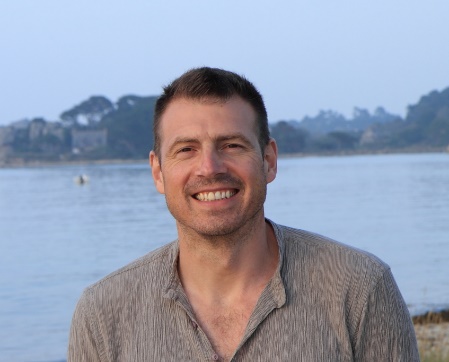 Pierre  Muller Responsable de l'association
Tel 06 48 35 69 71p.muller@ecomanifestations-alsace.frSite Internet - facebook - inscription newsletterL’association Eco-Manifestations Alsace est soutenue par le Fonds Social EuropéenL’association EMADepuis 2011, Éco-Manifestations Alsace (EMA) conseille et accompagne les organisateurs soucieux d'inscrire leur événement dans une démarche de développement durable.
L’association propose ainsi de mettre en place des actions à but environnemental et social : communication responsable, prestataires engagés, prévention des déchets, sensibilisation du public, optimisation des déplacements... Elle travaille également sur des missions plus globales : développement d'une réseau de plateformes de location/lavage de gobelets, rencontres entre organisateurs engagés, écolabellisation des événements engagés dans le développement durable...Les manifestations en AlsaceL'Alsace est à la fois une région festive et sensible à la question de l'environnement. 
Ce sont plusieurs dizaines de milliers de manifestations en tout genre qui ont lieu annuellement : festivals culturels, fêtes populaires, événements sportifs, etc. Une grande enquête menée par EMA en 2016 a montré qu'il existait une forte préoccupation des organisateurs sur les questions de développement durable. 21% des structures ayant répondu à notre enquête étaient en attente d'un dispositif qui  permettrait de reconnaître et mettre en valeur leur engagement. De ce constat est né la Charte des Eco-Manifestations développée par EMA en partenariat avec une douzaine d'associations partenaires.Trail du KochersbergC'est dans le cadre de la labellisation du Trail du Kochersberg que j'ai rencontré cette équipe dynamique dont l'engagement environnemental est exemplaire.
Le diagnostic du TDK a montré qu'un grand nombre de bonnes pratiques étaient déjà mis en oeuvre. Il a également permis aux organisateurs d'identifier de nouvelles pistes d'actions pour l'édition 2018... et les prochaines !
Avec une soixantaine d'actions éco-responsable, le TDK a d'ores et déjà obtenu le niveau 2 de la charte, une très belle performance !
Le TDK peut aussi revendiquer d'être le premier trail écolabellisé en Alsace, titre dont ses organisateurs peuvent être fiers !
L'équipe d'EMA est confiante dans l'engagement du TDK et ne doute pas de son obtention du niveau 3 en 2019